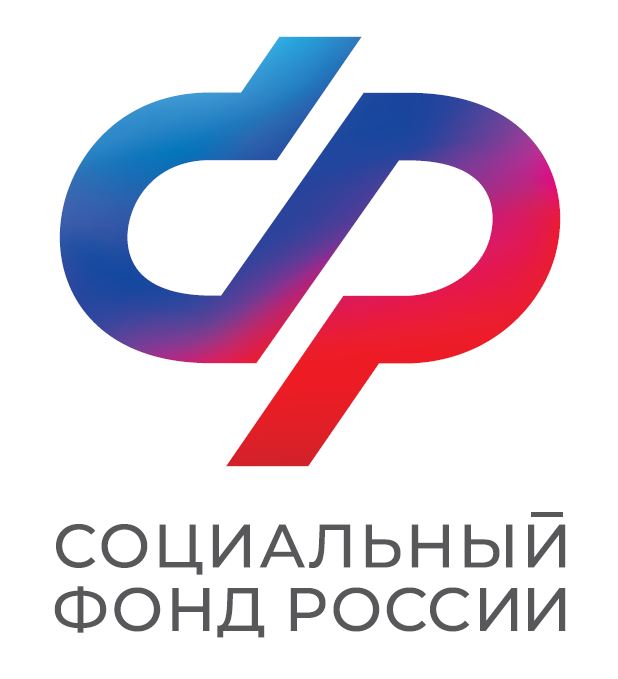 ПРЕСС-РЕЛИЗОТДЕЛЕНИЯ  СОЦИАЛЬНОГО ФОНДА   РФ  ПО  АСТРАХАНСКОЙ  ОБЛАСТИ   414040, г. Астрахань     ул. Ак.Королева, 46т/ф. 44-87-33                                                                                                                                                                     Сайт: www.sfr.gov.ru Более 3 тысяч жителей Астраханской области получают надбавку к пенсии за сельский стаж Неработающие пенсионеры, имеющие сельский стаж не менее 30 лет, могут претендовать на доплату к страховой пенсии по старости или по инвалидности. Она составляет 25% от размера фиксированной выплаты.В сельский стаж включается работа в профессиях и должностях, предусмотренных Списком Правительства РФ. Это — более 500 должностей и специальностей в колхозах, совхозах, фермерских хозяйствах и т.д. В Астраханской области надбавку к страховой пенсии за «сельский» стаж получают 3 371 житель региона.Дополнительную информацию можно получить в едином контакт-центре по номеру телефона 8-800-1-00000-1 в рабочие дни (понедельник – пятница) с 8.00 до 17:00.